calendar this weekoffice hours:       Tue. 9:30-Noon, Wed. 9-Noon, Thur. 9:30-Noon SUNDAY, May 19Nursery care provided from 9:00 - 12:00 p.m.	8:00 a.m.	Prayer Meeting (P)	8:15 a.m.	ACWT (S)	9:30 a.m.	Contemporary Worship Service (S)	9:45 a.m.	Kids Church – Pre -K – Kindergarten (7)	9:45 a.m.	Kids Church –Grade 1- 5 (3/4)	 	   10:45 a.m.	High School & Young Adult (2)     	   10:45 a.m.	 Kidsgate (Ide)	    	   11:00 a.m.   Adult Sunday School (P)	  	   11:00 a.m.	Traditional Worship Service (S, G, K)	 	   11:15 a.m.	Sunday School – Pre-K (N)		   11:15 a.m.	Sunday School – 1-5th Grade (3/4)    	   12:15 p.m.	Offering (O)	2:00 p.m.	African Worship (S)	3:00 p.m.	Hispanic Worship (C) 	3:20 p.m.	Hispanic Children’s Worship (8)	 	  MONDAY, May 206:00 p.m.  Girl Scouts (3/4)7:00 p.m.  Small Group (Winter) (P)TUESDAY, May 21 6:00 a.m.-9:00 p.m. Greece School Budget Vote(Ide)11:30 a.m. Morning Circle Lunch (Hose 22)1:00 p.m. Small Group (Coburn) (P)WEDNESDAY, May 226:00 p.m. Bible Study (Winter) (P)   7:00 p.m. Hispanic Bible Study(2)   7:00 p.m. Hispanic Kids(7)   7:00 p.m. Choir (S)AA MEETINGS			GAMBLERS ANONYMOUS	GAM-ANONDaily  7:30 a.m. (FH)			Fri.  7:00 p.m. (3/4)			Fri.  7:00 p.m. (P)Sun.  7:00 p.m.  (FH)			Sat.  9:00 a.m. (2)			Sat.  9:00 a.m. (2)Mon.  7:30 p.m. (FH)				Wed.  5:30 p.m. (FH)			ALANON			Thurs. 7:00 p.m. (FH) (women only)		Mon.  7:30 p.m. (8)				                                                                         Rejoice and Praise          	A Contemporary          	Celebration of                             Praise and Worship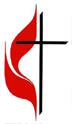 AldersgateUnited Methodist Church4115 Dewey Ave Rochester, New York 14616-1216(585) 663- 3665May 19, 2019 – 9:30 a.m. 	Transforming Lives and Serving Christ with Joy2019 – Live Faith with Holy BoldnessWelcome and Announcements – Debt Reduction Campaign	We Worship Through Music				Children’s Story 	                                                                                                   Pastor LeeWe Worship by Hearing God’s Word   Scripture Lesson	          Luke 18:18-23			   Lorrie Durbin	   The Message 	            Sermon on the Piano	Pastor LeeWe Worship by Responding to God’s Word 	God Sightings & Testimonies		Prayer			Offering Our Gifts                         		Sending Forth with Blessing We Depart to ServeWelcome	We are honored that you have chosen to worship and learn with us today.  We hope that you sense God’s presence and the warmth and friendliness of our church family.	If you are a first time guest, please don’t walk away without letting us know you are here.   Please fill out the Connection Card and, after worship, hand it to the person at the Welcome Table to receive your free gift.	If you want to know more about Aldersgate United Methodist church, members of the congregation are eager to assist you.	Let us get to know you…and the blessing will flow both ways.	You can see the Usher for:  Wireless aids for the hearing impaired.Worshiping With Your Child	Children are welcome in worship and to participate in communion.  We invite any parents that have a child who becomes restless to feel welcome to use the Quiet Room in the back of the sanctuary (where you can view the service together) or make use of the Nursery, where expert child care is provided during the worship service for children infant to age 4.  A call system is available to call you to the Nursery, if your child needs you.	Children Grades K - 5 are welcome to attend Sunday School for a Bible Lesson and activities upstairs in Room 4.Our Mission (What we are to do):  The mission of the Aldersgate United Methodist Church is to glorify God by sharing Christ’s transforming love, introducing Christ to those who do not know him, and inviting people to join us in becoming devoted followers of Christ serving in the world.Our Vision (What we are to be):  The Aldersgate United Methodist Church is a warm hearted Christian fellowship that encourages and helps all people to grow closer to God through Jesus Christ, to develop and use their diverse spiritual gifts, and to live according to His ways.Church Copyright License # 569148OUR CHURCH STAFF IS HERE TO SERVESung Ho Lee, Pastor	621-4799		PastorSungHo@aumcgreece.orgGerald A. Wolter, Pastor Emeritus	621-1904  		hgwolter1@gmail.comChristine Mitchell, Youth Director	704-5587		cmitchell@aumcgreece.orgRhonda Simonelli, Christian Education Co-Director	663-6663		rsimonelli@aumcgreece.orgChristine Mitchell, Christian Education Co-Director	704-5587		cmitchell@aumcgreece.orgErin Bills, Administrative Assistant	663-3665 (Church Office)		ebills@aumcgreece.orgMatthew Pedelty, Choir Director	mpedelty@aumcgreece.orgKaori Winter, Organist	kwinter@aumcgreece.orgNick Adams, Contemporary Worship Team Leader	nadams@aumcgreece.orgHector Rivera, Pastor of Hispanic Ministries	hrivera@aumcgreece.orgMaria Rivera, Hispanic Ministries	msrivera@aumcgreece.orgEnoch Renzha, Pastor of African Ministries	erenzha@aumcgreece.orgJean Paul Kimararungu, CustodianRobin Fox, Nursery Attendant Usher’s Cell Phone for Parking Lot Assistance					   (585) 284-5928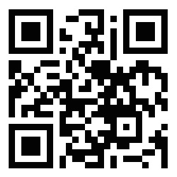 Aldersgate General Email:  info@aumcgreece.orgChurch Fax – 663-1907Aldersgate Web Site:  www.aumcgreece.org